基本信息基本信息 更新时间：2023-07-10 18:18  更新时间：2023-07-10 18:18  更新时间：2023-07-10 18:18  更新时间：2023-07-10 18:18 姓    名姓    名曾繁昌曾繁昌年    龄25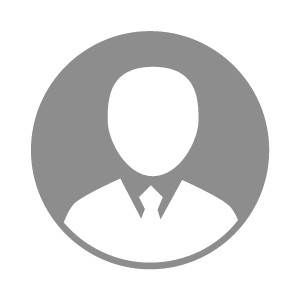 电    话电    话下载后可见下载后可见毕业院校景德镇陶瓷大学邮    箱邮    箱下载后可见下载后可见学    历本科住    址住    址江西吉安江西吉安期望月薪5000-10000求职意向求职意向程序员,生物安全专员,养猪技术员程序员,生物安全专员,养猪技术员程序员,生物安全专员,养猪技术员程序员,生物安全专员,养猪技术员期望地区期望地区江西省|吉林省江西省|吉林省江西省|吉林省江西省|吉林省教育经历教育经历就读学校：景德镇陶瓷大学 就读学校：景德镇陶瓷大学 就读学校：景德镇陶瓷大学 就读学校：景德镇陶瓷大学 就读学校：景德镇陶瓷大学 就读学校：景德镇陶瓷大学 就读学校：景德镇陶瓷大学 工作经历工作经历工作单位：乌鲁木齐市米东区政务服务管理局 工作单位：乌鲁木齐市米东区政务服务管理局 工作单位：乌鲁木齐市米东区政务服务管理局 工作单位：乌鲁木齐市米东区政务服务管理局 工作单位：乌鲁木齐市米东区政务服务管理局 工作单位：乌鲁木齐市米东区政务服务管理局 工作单位：乌鲁木齐市米东区政务服务管理局 自我评价自我评价具有良好的心理品质和较强的心理自助能力，具有较高的交流和沟通能力。工作认真负责、具有较强的团体协作精神和独立的工作能力，有责任心和工作干劲。具备一定的亲和力及管理能力，思维灵活，反应快，接收能力强。具有良好的心理品质和较强的心理自助能力，具有较高的交流和沟通能力。工作认真负责、具有较强的团体协作精神和独立的工作能力，有责任心和工作干劲。具备一定的亲和力及管理能力，思维灵活，反应快，接收能力强。具有良好的心理品质和较强的心理自助能力，具有较高的交流和沟通能力。工作认真负责、具有较强的团体协作精神和独立的工作能力，有责任心和工作干劲。具备一定的亲和力及管理能力，思维灵活，反应快，接收能力强。具有良好的心理品质和较强的心理自助能力，具有较高的交流和沟通能力。工作认真负责、具有较强的团体协作精神和独立的工作能力，有责任心和工作干劲。具备一定的亲和力及管理能力，思维灵活，反应快，接收能力强。具有良好的心理品质和较强的心理自助能力，具有较高的交流和沟通能力。工作认真负责、具有较强的团体协作精神和独立的工作能力，有责任心和工作干劲。具备一定的亲和力及管理能力，思维灵活，反应快，接收能力强。具有良好的心理品质和较强的心理自助能力，具有较高的交流和沟通能力。工作认真负责、具有较强的团体协作精神和独立的工作能力，有责任心和工作干劲。具备一定的亲和力及管理能力，思维灵活，反应快，接收能力强。具有良好的心理品质和较强的心理自助能力，具有较高的交流和沟通能力。工作认真负责、具有较强的团体协作精神和独立的工作能力，有责任心和工作干劲。具备一定的亲和力及管理能力，思维灵活，反应快，接收能力强。其他特长其他特长